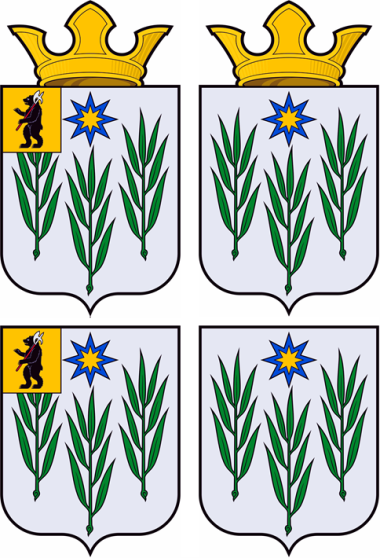 МУНИЦИПАЛЬНЫЙ СОВЕТИВНЯКОВСКОГО СЕЛЬСКОГО ПОСЕЛЕНИЯЯрославского муниципального районаЯрославской областичетвёртый созывРЕШЕНИЕО внесении изменений в «Правила благоустройстваИвняковского сельского поселения Ярославскогомуниципального района Ярославской области»,утвержденные Решением Муниципального СоветаИвняковского сельского поселения № 142 от 04.05.2018 г.В целях приведения Правил благоустройства Ивняковского сельского поселения Ярославского муниципального закона Ярославской области в соответствие действующему законодательству, в соответствии с Уставом Ивняковского сельского поселения Ярославского муниципального района Ярославской области, Муниципальный Совет Ивняковского сельского поселения Ярославского муниципального района Ярославской областиРЕШИЛ:1.	Внести в «Правила благоустройства Ивняковского сельского поселения Ярославского муниципального района Ярославской области», утвержденные Решением Муниципального Совета Ивняковского сельского поселения № 142 от 04.05.2018 г. следующие изменения:1.1. подпункт 2.23.9 пункта 2.23 дополнить абзацем 14 следующего содержания:«Если иное не предусмотрено действующим законодательством, очистка крыш, карнизов, кровель, козырьков, балконов, водосточных труб, а также прочих выступающих конструкций зданий, сооружений, строений от снежных и ледяных наростов (в том числе сосулек) должна производиться не позднее 24 часов с момента их выявления.»;1.2. пункт 2.1.2 пункта 2.1 раздела 2 дополнить абзацем 25 следующего содержания:«- При оформлении витрин и окон зданий, строений, сооружений размещать на остеклении (как с наружной, так и с внутренней стороны) любой информации, за исключением размещения на внутреннем остеклении информации о наименовании (фирменном наименовании) организации (юридического лица, индивидуального предпринимателя) месте ее нахождения (адрес) и режиме работы (режимная табличка), производить  замену остекления непрозрачными материалами, информационными конструкциями и иными средствами размещения наружной информации, а также заклеивать витрины пленкой, размещать рекламную информацию, вывески, наклейки, подвески, рекламу на окнах;».2.	Контроль за исполнением настоящего решения возложить на Заместителя Главы Ивняковского сельского поселения Ярославского муниципального района Ярославской области Буличенко А.В.3.	Опубликовать настоящее решение в газете «Ярославский агрокурьер», а также разместить на официальном сайте Администрации Ивняковского сельского поселения Ярославского муниципального района Ярославской области в сети Интернет.4.	Настоящее решение вступает в силу с момента опубликования.От «__» _________ 2023 г.№ _____Председатель Муниципального СоветаИвняковского сельского поселенияЯрославского муниципального районаЯрославской областиН.В. ВанюковаГлава Ивняковского сельского поселенияЯрославского муниципального районаЯрославской областиИ.И. Цуренкова